MUNICÍPIO DE IRATIESTADO DE SANTA CATARINAPROCESSO SELETIVO 003/201827 DE JANEIRO DE 2019INSTRUÇÕESEste Caderno de Questões contém 20 questões, constituídas com cinco opções (A, B, C, D, E) e uma única resposta correta. Em caso de divergência de dados e/ou de defeito no Caderno de Questões, solicite providências ao fiscal de sala.Você receberá o Cartão Resposta, no qual serão transcritas as respostas do Caderno de Questões, com caneta esferográfica de tinta azul ou preta, de acordo com as orientações de preenchimento abaixo: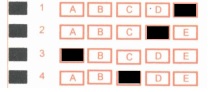 Após o preenchimento do Cartão Resposta com as respostas do Caderno de Questões, o candidato deverá assinar o mesmo.Durante a realização das provas é vedado: a) consultar livros, códigos, manuais, impressos ou quaisquer anotações ou equipamentos eletrônicos; b) a comunicação entre os candidatos; c) ausentar-se da sala sem a companhia de um fiscal; d) a ingestão de alimentos e bebidas, com exceção de água acondicionada em embalagem plástica transparente sem rótulos e/ou etiquetas; e) entregar a prova e o cartão resposta antes de decorrida 45 (quarenta e cinco) minutos do seu início. f) o uso de relógio de qualquer tipo e aparelhos telefônicos, qualquer equipamento elétrico ou eletrônico, bonés, chapéus e porte de qualquer tipo de arma.A interpretação das questões é parte integrante da prova, não sendo permitido aos fiscais de sala auxiliar na interpretação.A saída da sala de prova, com a entrega do Caderno de Questões e Cartão Resposta, somente será permitida depois de transcorrido 45 minutos do início da mesma.Ao concluir a prova e o preenchimento do Cartão Resposta, entregue o Caderno de Questões e o Cartão Resposta ao fiscal de sala. A não entrega de qualquer um dos itens especificados acima, implicará na eliminação do candidato do Processo Seletivo.O tempo de duração total da prova é de uma hora e trinta minutos (1:30) horas, incluído o tempo para preenchimento do Cartão Resposta.O candidato poderá anotar suas respostas no gabarito disponível na última página do caderno de questões para conferir com o gabarito oficial.Os 3 últimos candidatos ao terminarem a prova deverão permanecer juntos em sala para, juntamente com os fiscais de sala assinar a folha ata, o verso dos cartões respostas, o lacre dos envelopes que guardarão os Cartões Resposta e os Cadernos de Questões.A desobediência a qualquer uma das determinações constantes do Edital de Processo Seletivo, do presente Caderno de Questões e de preenchimento do Cartão Resposta, implicará na eliminação do candidato do Processo Seletivo.BOA SORTE.Português01 - ”Os olhos de menina e a boca circulados de brilho.” Em relação à palavra sublinhada na frase anterior:a) Está empregada erroneamente no plural.b) É uma locução adverbial de intensidade.c) A concordância está correta, pois o adjetivo vem posposto aos substantivos.d) Deveria estar empregada no feminino e não no masculino plural.e) Há erro de concordância, pois o adjetivo deveria vir anteposto aos substantivos.02 - Em relação à colocação pronominal:1-A menina nunca lhe mandou bilhetes.2-Após a apresentação, mande-lhe um abraço.3-Viram a ex mandar-lhe uma carta.a) Somente 1 está correta.b) Todas estão corretas.c) Somente 2 está correta.d) Somente 3 está correta.e) Somente 1 e 2 estão corretas.Tirinha para as questões 03 a 05:-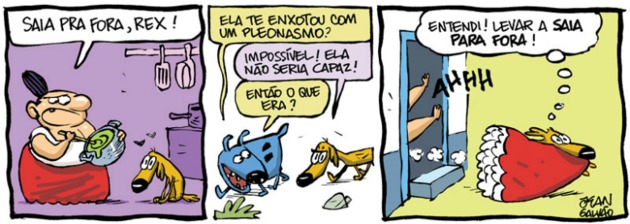 Disponível em: www.todamateria.com.br Acesso:04/01/2019.03 -  Em relação a frase expressa no primeiro quadrinho: a) a mulher usou uma zeugma para expressar a ordem.b) a mulher usou uma figura de pensamento para expressar sua opinião.c) a mulher usou uma onomatopeia para expulsar o cão.d) a mulher usou uma redundância para reforçar a ordem dada ao animal.e) a mulher usou uma exclamação para enxotar o bichinho.04 - “Saia para fora, Rex!” O uso da vírgula está correto em todas as assertivas, exceto em:a) A cebola, a salsa e o pimentão são ótimos para preparar uma boa comida.b) Olha, Fernanda, você poderia me comprar alguns pães.c) Enquanto a professora escrevia, Fábio fazia suas gracinhas.d) O bilhete, Rute o trazia no bolso da calça.e) A chuva veio tão forte, que destruiu todas as flores do jardim.05 - “Ela te enxotou...” Com frequência palavras são grafadas erroneamente em textos e mensagens por apresentarem o mesmo fonema. Aponte a alternativa que utiliza pelo menos uma palavra utilizando incorretamente a letra em destaque:a) caxumba – caixão - bruxab) enxerto – praxe - enxugarc) mexilhão – enxumaçar - roxod) enxame – capixaba - almoxarifadoe) faxina – graxa - desleixoMatemática06 - Em uma caixa há 47 bolinhas, verdes e azuis. Se tivesse mais uma verde teria o dobro do número de bolinhas azuis. Quantas bolinhas azuis tem na caixa.(a) 14.(b) 15.(c) 16.(d) 17.(e) 18.07 -  Um técnico ao configurar o controle de entrada de um edifício por senha constatou que só poderia usar os algarismos 0, 1, 2, 4, 5, 6, 8, 9 e a senha deverá conter 4 algarismos distintos. Quantas senhas podem ser feitas?(a) 1680(b) 460.(c) 360.(d) 1520 e) 840.08 -  Os polinômios  e  .Qual é o produto da forma fatorada desses polinômios.(a)(b) (c) (d) (e)  09 -  Um projetista desenha um triangulo em uma folha na proporção 1:100 e suas medidas perpendiculares medem 12cm e 16cm, esse desenho representa um terreno real e pretende-se cerca-lo com 6 fios de arame. Qual a metragem de arame a ser utilizado em metros?(a) 300m.(b) 50m.(c) 288m.(d) 133m.(e) 212m.10 -  Pretende-se construir uma piscina de forma retangular e que apresente as seguintes medidas 4,5m de largura por 6,8m de comprimento e com uma profundidade que varia de 1,2m a 2,0m. Que volume de água é necessário para encher totalmente essa piscina?(a) 72,24m³.(b) 34,34m³.(c) 63,34m³.(d) 48,96m³.(e) 12,16m³.Conhecimentos Específicos11) Frente à restrição de disponibilidade da vacina contra Raiva (inativada) no Brasil, impactando inclusive em Santa Catarina (conforme nota informativa nº 07/2018 DIVE/SUV/SES/2018), houve a necessidade de ajustes dos esquemas profiláticos de acordo com a Nota Técnica nº 006/2017 .Sobre os esquemas de vacinação antirrábica humana pós exposição, assinale a alternativa incorreta:a) No caso de cão ou gato sem suspeita de raiva no momento da agressão: Observar o animal durante 10 dias após a exposição, se o animal permanecer sadio após a exposição encerrar o caso, não realizar a vacinação antirrábica.b) Cão ou gato sem suspeita de raiva no momento da agressão: Caso o animal morra, desapareça ou se torne raivoso, administrar quatro doses de vacina, nos dias 0, 3, 7, 14.c) A conduta do tratamento antirrábico independe do animal agressor ter sido ou não previamente vacinado contra a raiva.d) Cão ou gato sem suspeita de raiva no momento da agressão: Caso o animal morra, desapareça ou se torne raivoso, administrar cinco doses de vacina, nos dias 0, 3, 7, 14, 28.e) Nas agressões por morcegos, deve-se indicar a soro-vacinação independentemente da gravidade da lesão.12) Acidentes por animais peçonhentos, agravo considerado um problema de saúde pública em virtude do elevado número de pessoas envolvidas anualmente e também pela gravidade e complicações que pode apresentar. Considerando este agravo analise as sentenças abaixo e assinale a Correta:a) Sempre que possível, guardar o animal (mesmo que estiver morto) para fins de identificação, facilitando e agilizando o tratamento.b) Manter o acidentado em repouso. Se a picada tiver ocorrido no pé ou na perna, procurar manter a parte atingida em posição horizontal, evitando que o acidentado ande ou corra.c) Não amarrar o membro acometido. Não fazer torniquete ou garrote, pois isso dificulta a circulação do sangue podendo produzir necrose ou gangrena e não impede o veneno de ser absorvido.d) As alternativas a, b, c, estão corretas.e) As alternativas a, b estão corretas.13) A Diretoria de Vigilância Epidemiológica de Santa Catarina (DIVE/SC) divulgou o boletim n° 24/2018 informando  a atual situação da vigilância entomológica do Aedes aegypti e a situação epidemiológica de dengue, febre de chikungunya e zika vírus, revelando um aumento no número de focos em 37,5%. Mediante esse cenário devemos reconhecer os sinais/sintomas destas doenças para auxiliar na suspeição e tratamento dos casos. Sendo assim assinale a sentença Incorreta:a) Dengue é transmitida pela picada da fêmea do mosquito Aedes aegypti infectada. Os principais sintomas são: febre, cefaleia, mialgias, artralgias, dor retro-orbital. b) Outros sintomas da Dengue podem ser náuseas, vômitos e manchas vermelhas na pele. Em algumas pessoas, a doença pode evoluir para formas graves, apresentando manifestações hemorrágicas. c) Chikungunya: alguns sintomas são: febre de início repentino e dores intensas nas articulações, principalmente de pés e mãos – dedos, tornozelos e pulsos.d) Zika vírus: Segundo a literatura, mais de 80% das pessoas infectadas não desenvolvem manifestações clínicas. Porém, quando presentes, a doença se caracteriza pelo surgimento de exantema maculopapular pruriginoso, febre, hiperemia conjuntival não purulenta e sem prurido, artralgia, mialgia, edema periarticular e cefaleia.e) Zica vírus: os sinais e sintomas comumente são febre, dor de cabeça, rigidez na nuca ou dor no pescoço, náuseas e vômitos. Mudanças de comportamento como confusão, sonolência e dificuldade para acordar podem, também, ser sintomas importantes.14) A sífilis, é uma doença que possui tratamento eficaz e bastante acessível para toda a população. Ainda assim, conforme o boletim divulgado pela Diretoria de Vigilância Epidemiológica (DIVE/SC), o número de pessoas infectadas tem crescido ao longo dos anos, o que vem preocupando as autoridades de saúde. Analise as afirmativas abaixo e assinale a alternativa corretaI - A sífilis é uma Infecção Sexualmente Transmissível (IST) que pode apresentar sintomas que desaparecem espontaneamente. Por esse motivo, muitas vezes, não é tratada de forma adequada.II - A sífilis é uma infecção sexualmente transmissível (IST) causada pela bactéria Treponema pallidum,III – A sífilis tem cura, mas se não for tratada adequadamente pode causar complicações como cegueira, paralisia, doenças cardíacas, além de levar à morte.IV – Para prevenir a transmissão vertical da sífilis recomenda-se como tratamento de 1ª escolha Amoxicilina.V – As principais manifestações clínicas das IST são: febre, cefaleia, tosse, corrimento vaginal, corrimento uretral, úlceras genitais e verrugas anogenitais.a) As afirmativas I, IV, V estão incorretas.b) As afirmativas I, II, III estão corretas.c) As afirmativas II, III, IV estão corretas.d) As afirmativas II, IV, V estão corretas.e) Somente a afirmativa IV está correta.15) Tendo em vista as elevadas taxas de mortalidade materna e infantil no Brasil, cabe aos serviços de saúde atenção especial voltada a assistência à gestante durante o pré-natal, parto e puerpério, com objetivo de reduzir este risco. Analise as sentenças abaixo e assinale a alternativa correta:I- As mulheres morrem como resultado de complicações que ocorrem durante ou depois da gestação e do parto. A maioria dessas complicações se desenvolve durante a gravidez e a maior parte delas pode ser evitada e tratada.II - Alguns problemas de saúde podem acontecer antes da gestação, mas são agravados durante a mesma, especialmente se não forem tratados como parte do cuidado da mulher. III – Podemos citar como as principais complicações das mortes maternas: Hipertensão arterial (pré-eclâmpsia e eclâmpsia); Hemorragias graves (principalmente após o parto); Infecções (normalmente depois do parto); e Complicações no parto.a) As sentenças I, II, III estão corretas.b) As sentenças I, III estão corretas.c) As sentenças II, III estão corretas.d) As sentenças I, II estão corretas.e) As sentenças I, II, III estão incorretas16) A Lei nº 7.498/1986, que regulamenta o exercício profissional da enfermagem, estabelece que:a) Cabe ao Enfermeiro e Técnico de enfermagem realizar consultoria, auditoria e emissão de parecer sobre matéria de enfermagem;b) Compete a todos os membros da equipe cuidados diretos de enfermagem a pacientes graves com risco de vida.c) O Enfermeiro exerce todas as atividades de enfermagem cabendo-lhe privativamente a direção do órgão de enfermagem integrante da estrutura básica da instituição de saúde, pública e privada, e chefia de serviço e de unidade de enfermagem.d) Cabe, privativamente, ao enfermeiro planejar, organizar, coordenar, executar e avaliar os serviços de saúde.e) O técnico de enfermagem na ausência do enfermeiro pode exercer as atribuições privativas do enfermeiro da instituição.17) Sobre a Assistência de Enfermagem ao Recém Nascido e pela avaliação da Escala de Apgar que é um dos parâmetros utilizados na avaliação do recém-nascido na sala de parto, podemos afirmar que:a) É aplicada após o quinto minuto de vida do recém-nascido e repetida aos 10 minutos.b) Os sinais avaliados são: frequência cardíaca, esforço respiratório, tônus muscular, irritabilidade reflexa e coloração da pele.c) Os escores atribuídos a escala de Apgar são de 0 a 5, de acordo com os aspectos avaliados, somando um total de doze pontos finais.d) São considerados normais RN’s com Apgar menor que sete no quinto minuto de vida.e) A eritoblastose fetal ocorre quando o escore de Apgar estiver acima de 7 no quinto minuto de vida do recém-nascido.18) Em muitos hospitais, ao administrar soroterapia a quantidade de gotas é calculada por bomba de infusão, porém em serviços menores ainda existe a necessidade de realizar o gotejamento manual. Calcule quantas gotas por minuto deve correr um soro com volume de 500ml em 8horas (num equipo macrogotas), aproximadamente?62 gotas/minuto.10 gotas/minuto.20 gotas/minuto.40 gotas/minuto.70 gotas/minuto.19) Sobre a vacina contra Febre Amarela, assinale a alternativa correta.
a) Recentemente foi divulgado estudos pelo Ministério da Saúde onde comprovam a imunidade permanente da vacina contra febre amarela, não havendo mais necessidade de realizar reforço desta vacina, para quem já realizou dose completa, não fracionada da mesma.b) Deve ser administrado um reforço da vacina a cada 10 anos.c) Em locais de risco ou regiões endêmicas as crianças podem realizar a vacina com 6 meses de idade  não havendo necessidade de completar o esquema de vacinação aos 9 meses, conforme consta o calendário vacinal.d) É recomendada para todas as idades a partir dos 9 meses.e) Nenhuma alternativa está correta.20) A Hanseníase é uma doença infecciosa, crônica, de grande importância para a saúde pública devido à sua magnitude e ao seu alto poder incapacitante, atingindo, principalmente, a faixa etária economicamente ativa. Sabendo que para realizar o  tratamento adequado faz-se necessário classificar o caso de Hanseníase, essa  classificação  é baseada no número de lesões cutâneas. Baseados nas referências do Ministério da Saúde, na forma Paucibacilar quantas lesões de pele o indivíduo de apresentar:a) Até 5 lesões de pele.b) Mais de 6 lesões de pele.c) Mais de 5 lesões de pele.d) Mais de 7 lesões de pele.e) Mais de 8 lesões de pele.